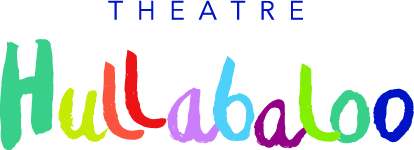 EQUAL OPPORTUNITIES MONITORING- Job Applicationsss                                                                                                 EQUAL OPPORTUNITIES MONITORING- Job Applicationsss                                                                                                 Theatre Hullabaloo is committed to providing equal opportunities to all, irrespective of race, colour, creed, ethnic or national origins, gender, marital status, sexuality, disability or age.As a National Portfolio Organisation, Theatre Hullabaloo is required by Arts Council England to collate statistics on those we collaborate with, our staff and our board. This information will be treated in the strictest confidence and individual data will not be provided to any other party.Theatre Hullabaloo is committed to providing equal opportunities to all, irrespective of race, colour, creed, ethnic or national origins, gender, marital status, sexuality, disability or age.As a National Portfolio Organisation, Theatre Hullabaloo is required by Arts Council England to collate statistics on those we collaborate with, our staff and our board. This information will be treated in the strictest confidence and individual data will not be provided to any other party.Please comment or tick the appropriate box:-Please comment or tick the appropriate box:-Gender	Gender	What is your gender identity?  _______________________________________Prefer not to sayIs your gender different to the sex you were assumed to be at birth? Yes                                                                                 No  Prefer not to sayWhat is your gender identity?  _______________________________________Prefer not to sayIs your gender different to the sex you were assumed to be at birth? Yes                                                                                 No  Prefer not to sayAgeAge0-19						50-640-19						50-6420-34						65+20-34						65+35-49						Prefer not to say35-49						Prefer not to saySexuality What is your sexual orientation? _______________________________________Prefer not to sayWhat is your sexual orientation? _______________________________________Prefer not to sayEthnic backgroundEnglish/ Welsh/ Scottish/ Northern Irish/ BritishBangladeshiIrishChineseGypsy or Irish Traveller             Any other Asian backgroundAny other White backgroundAfricanWhite and Black CaribbeanCaribbeanWhite and Black AfricanAny other Black/ African/ Caribbean BackgroundWhite and AsianArabAny other Mixed/ Multiple ethnic backgroundAny other ethnic groupIndianPrefer not to sayPakistaniDisabilitiesNon-disabledIdentify as a deaf or disabled person, or have a long term health condition Prefer not to say